Titel des ProjektesAkronym des ProjektesEin Projekt finanziert im Rahmen der
Verkehrsinfrastrukturforschung 202X
VIF 202XMonat 202XImpressum: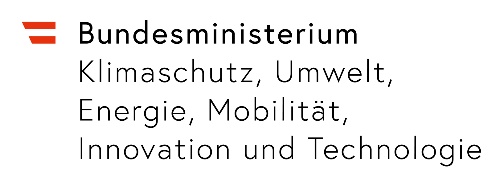 Herausgeber und Programmverantwortung:Bundesministerium für KlimaschutzAbteilung Mobilitäts- und VerkehrstechnologienRadetzkystraße 21030 WienAutobahnen- und Schnellstraßen-Finanzierungs-
Aktiengesellschaft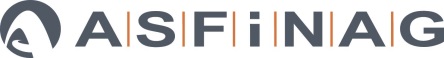 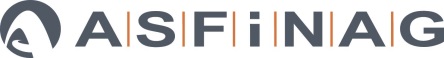 Austro TowerSchnirchgasse 171030 WienFür den Inhalt verantwortlich:Name der durchführenden OrganisationAdressePLZ Ort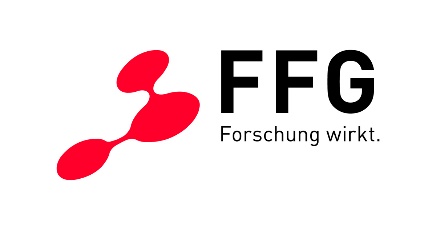 Programmmanagement:Österreichische Forschungsförderungsgesellschaft mbHThematische ProgrammeSensengasse 11090 WienTitel des ProjektesAkronym des ProjektesEin Projekt finanziert im Rahmen derVerkehrsinfrastrukturforschungVIF 20XXAutorinnen und Autoren:Vorname NACHNAMEVorname NACHNAMEVorname NACHNAMEAuftraggeber:
Bundesministerium für Klimaschutz, Umwelt, Energie, Mobilität, Innovation und TechnologieAutobahnen- und Schnellstraßen-Finanzierungs-AktiengesellschaftAuftragnehmer:FirmennameFormale Vorgaben:Einrichtung der SeiteAbstandEinrichtung der Seitein cmOben:3,5Unten:3Links:3Rechts:2,5FormatvorlageSchriftartSchriftgrößeHauptkapitelüberschriftenArial, fett, Großbuchstaben13ptÜberschriftenArial, fett13ptStandardtextArial, 1,5-zeilig, Blocksatz11ptÜberschriften von VerzeichnissenArial, fett, Großbuchstaben13ptInhaltsverzeichnis
Abbildungsverzeichnis
Tabellenverzeichnis
LiteraturverzeichnisArial12ptFußnotenzeichenArial, hochgestellt10ptFußnotentextArial10ptUntertitel von Tabellen und AbbildungenArial, fett10ptQuelle von Tabellen und AbbildungenArial8ptSeitennummerierungArial, zentriert, Seitenende10pt